Publicado en  el 08/03/2014 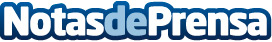 La Policía Nacional recibe el Premio iRedes como mejor institución en redes sociales En el IV Congreso Iberoamericano de Redes Sociales, celebrado en BurgosDatos de contacto:Policia NacionalNota de prensa publicada en: https://www.notasdeprensa.es/la-policia-nacional-recibe-el-premio-iredes_1 Categorias: Comunicación Premios http://www.notasdeprensa.es